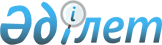 Об утверждении Правил формирования и ведения базы данных товаров, работ, услуг и их поставщиковПриказ и.о. Министра индустрии и инфраструктурного развития Республики Казахстан от 26 мая 2022 года № 286. Зарегистрирован в Министерстве юстиции Республики Казахстан 27 мая 2022 года № 28243.
      В соответствии с подпунктом 13) статьи 9 Закона Республики Казахстан "О промышленной политике" ПРИКАЗЫВАЮ:
      1. Утвердить прилагаемые Правила формирования и ведения базы данных товаров, работ, услуг и их поставщиков.
      2. Признать утратившими силу некоторые приказы Министерства по инвестициям и развитию Республики Казахстан и исполняющего обязанности Министра индустрии и инфраструктурного развития Республики Казахстан согласно приложению к настоящему приказу.
      3. Комитету индустриального развития Министерства индустрии и инфраструктурного развития Республики Казахстан в установленном законодательством порядке обеспечить:
      1) государственную регистрацию настоящего приказа в Министерстве юстиции Республики Казахстан;
      2) размещение настоящего приказа на интернет-ресурсе Министерства индустрии и инфраструктурного развития Республики Казахстан после его официального опубликования.
      4. Контроль за исполнением настоящего приказа возложить на курирующего вице-министра индустрии и инфраструктурного развития Республики Казахстан.
      5. Настоящий приказ вводится в действие по истечении десяти календарных дней после дня его первого официального опубликования.
      "СОГЛАСОВАН"Министерство финансовРеспублики Казахстан
      "СОГЛАСОВАН"Министерство национальной экономикиРеспублики Казахстан Правила формирования и ведения базы данных товаров, работ, услуг и их поставщиков Глава 1. Общие положения
      1. Настоящие Правила формирования и ведения базы данных товаров, работ, услуг и их поставщиков (далее - Правила) разработаны в соответствии с подпунктом 13) статьи 9 Закона Республики Казахстан "О промышленной политике" и определяют порядок формирования и ведения базы данных товаров, работ, услуг и их поставщиков.
      2. В настоящих Правилах используются следующие основные понятия:
      1) электронная копия документа – документ, полностью воспроизводящий вид и информацию (данные) подлинного документа в электронно-цифровой форме;
      2) портал – информационная система интернет-портал "Казахстанское содержание";
      3) база данных товаров, работ, услуг и их поставщиков (далее - база данных) – перечень отечественных товаров, работ, услуг и их поставщиков;
      4) поставщики товаров, работ и услуг (далее - поставщики) – отечественные товаропроизводители и отечественные поставщики работ и услуг;
      5) электронная цифровая подпись – набор электронных цифровых символов, созданный средствами электронной цифровой подписи и подтверждающий достоверность электронного документа, его принадлежность и неизменность содержания. Глава 2. Порядок формирования базы данных товаров, работ, услуг и их поставщиков
      3. База данных формируется национальным институтом развития в области развития внутристрановой ценности (далее – Национальный институт) в соответствии с настоящими Правилами.
      4. База данных размещается на портале по адресу www.ks.gov.kz.
      5. Формирование базы данных включает:
      1) работы и услуги, оказываемые отечественными поставщиками;
      2) товары, на которые выданы сертификаты о происхождении товара формы "СТ-KZ";
      3) перечень отечественных товаропроизводителей и отечественных поставщиков работ и услуг;
      4) реестр отечественных товаропроизводителей строительных материалов, оборудования, изделий и конструкций;
      5) реестр отечественных производителей мебельной продукции.
      6. Базы данных формируется в электронном виде путем регистрации поставщиков в базе данных.
      7. Для регистрации в базе данных (за исключением реестра отечественных товаропроизводителей строительных материалов, оборудования, изделий и конструкций и реестра отечественных производителей мебельной продукции) поставщик:
      1) заполняет анкету поставщика по форме, согласно приложению 1 к настоящим Правилам в электронном виде;
      2) для товаров заполняет информацию по форме, согласно приложению 2 к настоящим Правилам в электронном виде:
      прилагает документ об оценке (подтверждении) соответствия продукции, для продукции, подлежащей обязательной оценке (подтверждению) соответствия;
      прилагает оригинал или копию установленного образца, или заверенную уполномоченной организацией копию, или электронную копию сертификата о происхождении товара "СТ-KZ", выданного в установленном порядке в соответствии с Правилами по определению страны происхождения товара, статуса товара Евразийского экономического союза или иностранного товара, выдаче сертификата о происхождении товара и отмене его действия, установлении форм сертификата по определению страны происхождения товара, утвержденными приказом Министра торговли и интеграции Республики Казахстан от 13 июля 2021 года № 454-НҚ (зарегистрированный в Реестре государственной регистрации нормативных правовых актов под № 23514);
      3) для работ и услуг заполняет информацию по форме, согласно приложению 3 к настоящим Правилам в электронном виде:
      прилагает справку о государственной регистрации юридического лица (для юридических лиц);
      прилагает разрешение или уведомление, при введении в отношении работ (услуг) разрешительного или уведомительного порядка в соответствии со статьей 17 Закона Республики Казахстан "О разрешениях и уведомлениях";
      прилагает сертификат системы менеджмента качества, при соответствии работ (услуг) требованиям СТ РК ISO 9001-2016;
      прилагает информацию поставщика работ/услуг, согласно приложению 4 к настоящим Правилам.
      8. Для регистрации в реестре отечественных товаропроизводителей строительных материалов, оборудования, изделий и конструкций отечественный товаропроизводитель заполняет анкету отечественного товаропроизводителя о производимых им строительных материалах, оборудовании, изделиях и конструкциях по форме согласно приложению 5 к настоящим Правилам в электронном виде на государственном и русском языках.
      9. Для регистрации в реестре отечественных производителей мебельной продукции товаропроизводителем заполняется анкета о производимой мебельной продукции по форме согласно приложению 6 к настоящим Правилам в электронном виде на государственном и русском языках. Глава 3. Порядок ведения базы данных товаров, работ, услуг и их поставщиков
      10. База данных ведется Национальным институтом.
      11. Ведение базы данных включает:
      1) внесение сведений о товарах, работах, услугах и их поставщиках в базу данных;
      2) актуализацию (обновление) сведений, внесенных в базу данных, в соответствии с данными, представленными поставщиками, а также исключение товаров, работ, услуг и их поставщиков из базы данных;
      3) размещение базы данных на портале.
      12. Ведение базы данных осуществляется Национальным институтом в следующем порядке:
      1) информация о регистрации поставщика рассматривается в срок до десяти рабочих дней с момента ее получения на соответствие требованиям настоящих Правил;
      2) по результатам рассмотрения в срок до двух рабочих дней:
      при соответствии предоставленной информации требованиям, установленными настоящими Правилами, регистрирует поставщика в базе данных;
      при несоответствии предоставленной информации требованиям, установленными настоящими Правилами, направляет поставщику на электронный адрес, указанный в анкете, мотивированный отказ в регистрации в базе данных.
      13. Актуализация (обновление) сведений о товарах, работах, услугах и их поставщиках, внесенных в базу данных, производится Национальным институтом на регулярной основе, по предоставляемой поставщиком информации.
      14. Измененные сведения, предусмотренные в приложениях 1, 2, 3, 4, 5 и 6 к настоящим Правилам, поставщик вносит в базу данных в срок не позднее десяти рабочих дней с даты наступления таких изменений.
      15. Исключение товаров, работ, услуг и их поставщиков из базы данных осуществляется Национальным институтом в срок не позднее десяти рабочих дней в следующих случаях:
      1) после получения информации от поставщика о прекращении (приостановлении) его деятельности;
      2) по собственной инициативе поставщика;
      3) при непредставлении актуализированных (обновленных) документов и сведений, явившихся основанием для регистрации в базе данных, в срок не позднее десяти рабочих дней после истечения срока их действия;
      4) при выявлении фактов представления ложных сведений поставщиком, явившихся основанием для регистрации в базе данных.
      16. При несоблюдении пункта 14 настоящих Правил, Национальный институт направляет поставщику на электронный адрес, указанный в анкете, уведомление в произвольной форме об исключении его из базы данных.
      17. В целях регистрации товаров, работ и услуг в базе данных, поставщику необходимо иметь электронную цифровую подпись, полученную в соответствии с приказом исполняющего обязанности Министра индустрии и инфраструктурного развития Республики Казахстан от 26 июня 2015 года № 727 "Об утверждении Правил выдачи, хранения, отзыва регистрационных свидетельств и подтверждения принадлежности и действительности открытого ключа электронной цифровой подписи корневым удостоверяющим центром Республики Казахстан, удостоверяющим центром государственных органов и национальным удостоверяющим центром Республики Казахстан" (зарегистрированный в Реестре государственной регистрации нормативных правовых актов под № 12181). Анкета поставщика
      Примечание:* Поля, обязательные для заполнения.Расшифровка аббревиатур:БИН – бизнес-идентификационный номер;ИИН – индивидуальный идентификационный номер;ОКЭД – общий классификатор видов экономической деятельности. Информация о товарах
      Примечание:* Поля, обязательные для заполнения.Расшифровка аббревиатур:КП ВЭД – классификатор продукции по видам экономической деятельности;МКЕИ – межгосударственный классификатор единиц измерений и счета;ГОСТ – государственный стандарт;СТ РК – стандарт Республики Казахстан;ИСО – Международная организация по стандартизации, ИСО (International Organization for Standardization, ISO);API – стандарт Американского института нефти (American Petroleum Institute, API);ASTM – ASTM International (American Society for Testing and Materials) — американская международная добровольная организация, разрабатывающая и издающая стандарты для материалов, продуктов, систем и услуг. Информация о работах, услугах
      Примечание:* Поля, обязательные для заполнения.Расшифровка аббревиатуры:КПВЭД – классификатор продукции по видам экономической деятельности. Информация поставщика работ/услуг
      Примечание: информация поставщика работ/услуг об использовании не менее девяноста пяти процентов граждан Республики Казахстан в общей численности сотрудников без учета количества менеджеров и специалистов, осуществляющих трудовую деятельность на территории Республики Казахстан в рамках внутрикорпоративного перевода.* Поля, обязательные для заполнения. Анкета отечественного товаропроизводителя о производимых им строительных материалах, оборудованиях, изделиях и конструкциях
      Расшифровка аббревиатур:БИН – бизнес-идентификационный номер;ИИН – индивидуальный идентификационный номер;ТН ВЭД – код товарной номенклатуры внешнеэкономической деятельности Анкета отечественного товаропроизводителя мебельной продукции
      Расшифровка аббревиатур:
      БИН – бизнес-идентификационный номер;
      ИИН – индивидуальный идентификационный номер;
      ТН ВЭД – код товарной номенклатуры внешнеэкономической деятельности. Перечень утративших силу некоторых приказов Министерства по инвестициям и развитию Республики Казахстан и исполняющего обязанности Министра индустрии и инфраструктурного развития Республики Казахстан
      1. Приказ исполняющего обязанности Министра по инвестициям и развитию Республики Казахстан от 26 ноября 2015 года № 1107 "Об утверждении Правил формирования и ведения базы данных товаров, работ, услуг и их поставщиков" (зарегистрирован в Реестре государственной регистрации нормативных правовых актов за № 12767).
      2. Приказ Министра по инвестициям и развитию Республики Казахстан от 22 октября 2018 года № 721 "О внесении изменений и дополнений в приказ исполняющего обязанности Министра по инвестициям и развитию Республики Казахстан от 26 ноября 2015 года № 1107 "Об утверждении Правил формирования и ведения базы данных товаров, работ, услуг и их поставщиков" (зарегистрирован в Реестре государственной регистрации нормативных правовых актов за № 17998).
      3. Приказ исполняющего обязанности Министра индустрии и инфраструктурного развития Республики Казахстан от 31 января 2020 года № 44 "О внесении изменений и дополнений в приказ исполняющего обязанности Министра по инвестициям и развитию Республики Казахстан от 26 ноября 2015 года № 1107 "Об утверждении Правил формирования и ведения базы данных товаров, работ, услуг и их поставщиков" (зарегистрирован в Реестре государственной регистрации нормативных правовых актов за № 19992).
					© 2012. РГП на ПХВ «Институт законодательства и правовой информации Республики Казахстан» Министерства юстиции Республики Казахстан
				
      Қазақстан Республикасы Индустрияжәне инфрақұрылымдық дамуминистрінің міндетін атқарушы 

Р. Баймишев
Утверждены приказом
от 26 мая 2022 года № 286Приложение 1
к Правилам формирования
и ведения базы данных товаров,
работ, услуг и их поставщиковФорма
1.
Наименование юридического/физического лица на государственном языке*
2.
Наименование юридического/физического лица на русском языке*
3.
Организационно-правовая форма*
4.
БИН/ИИН*
5.
Номер свидетельства/справки/уведомдения о государственной регистрации/перерегистрации*
6.
Дата регистрации/перерегистрации*
Фактический адрес
Фактический адрес
Фактический адрес
7.
Населенный пункт (город районного значения, село, поселок, сельский округ, область)*
8.
Улица, дом, офис на государственном языке *
9.
Улица, дом, офис на русском языке *
10.
Телефон (включая код области)*
11.
Факс (включая код области)
12.
Web-сайт
13.
Виды деятельности на государственном языке ОКЭД*
14.
Виды деятельности на русском языке ОКЭД*
15.
Проектная годовая производственная мощность в натуральном выражении*
16.
Численность персонала (кол-во) *
17.
Граждане Республики Казахстан (кол-во)*
18.
Фамилия, имя, отчество (при наличии) и должность контактного лица*
19.
Телефон контактного лица (включая код области)*
20.
Электронный адрес поставщика и контактного лица*
21.
Согласие на получение уведомлений на электронную почту*Приложение 2
к Правилам формирования
и ведения базы данных товаров,
работ, услуг и их поставщиковФорма
1.
Код товара по КП ВЭД (на уровне 6 символов)*
2.
Единица измерения в соответствии с кодом МКЕИ*
3.
Наименование и краткая характеристика товара на государственном языке*
4.
Наименование и краткая характеристика товара на русском языке*
5.
Номер и срок действия лицензии производителя товара
6.
Соответствие товаров установленным стандартам (ГОСТ; СТ РК, СТ РК ИСО, API, ASTM и прочие) на государственном языке
7.
Соответствие товаров установленным стандартам (ГОСТ; СТ РК, СТ РК ИСО, API, ASTM и прочие) на русском языке
8.
Номер сертификата о происхождении товара формы "CT-KZ"*
9.
Дата выдачи сертификата о происхождении товара формы "CT-KZ"*
10.
Внутристрановая ценность (%) в товаре, указанная в сертификате о происхождении товара формы "CT-KZ"*
11.
Прочие сертификаты и заключения
12.
Гарантия качества на продукцию (гарантия изготовителя и гарантированные сроки работы)*Приложение 3
к Правилам формирования
и ведения базы данных товаров,
работ, услуг и их поставщиковФорма
1.
Код выполняемой (оказываемой) работы (услуги) по КПВЭД*
2.
Наименование и краткая характеристика работы (услуги) на государственном языке*
3.
Наименование и краткая работы (услуги) на русском языке*
4.
Доля внутристрановой ценности в выполняемой (оказываемой) работе (услуге), %*
5.
Номер и срок действия разрешительного документа или уведомления
6.
Гарантийный срок на результаты работ (услуг)
7.
Дополнительная информация о технических, качественных и эксплуатационных характеристиках работ/ услуг
8.
Сертификат системы менеджмента качестваПриложение 4
к Правилам формирования
и ведения базы данных товаров,
работ, услуг и их поставщиков
1.
Общая численность сотрудников:*
из них граждан Республики Казахстан:*
из них не граждан Республики Казахстан:*Приложение 5
к Правилам формирования
и ведения базы данных товаров,
работ, услуг и их поставщиковФорма
№ п/п
Графы, обязательные для заполнения
1
Отдел
1
Раздел
1
Подраздел
1
Группа
1
Наименование строительных материалов, оборудования, изделий и конструкций
1
Наименование стандарта
1
ТН ВЭД
1
Регистрационный номер сертификата соответствия/декларации о соответствии
1
Срок действия сертификата соответствия/декларации о соответствии
2
Наименование отечественного товаропроизводителя (название и указание на организационно-правовую форму)
2
БИН/ИИН
2
Местонахождение (юридический/фактический адрес)
2
Номер телефона и адрес электронной почтыПриложение 6
к Правилам формирования
и ведения базы данных товаров,
работ, услуг и их поставщиковФорма
№ п/п
Графы, обязательные для заполнения
1
Наименование мебельной продукции
1
Наименование стандарта
1
ТН ВЭД
1
Регистрационный номер индустриального сертификата
1
Регистрационный номер сертификата соответствия/декларации о соответствии
1
Срок действия сертификата соответствия/декларации о соответствии
2
Наименование отечественного товаропроизводителя (название и указание на организационно-правовую форму)
2
БИН/ИИН
2
Местонахождение (юридический/фактический адрес)
2
Номер телефона и адрес электронной почтыПриложение к приказу